ΕΛΛΗΝΙΚΗ ΔΗΜΟΚΡΑΤΙΑ			            ΝΟΜΟΣ ΑΤΤΙΚΗΣ   				   ΔΗΜΟΣ ΠΕΝΤΕΛΗΣ			ΠΑΡΑΡΤΗΜΑ Ε’ – ΕΝΤΥΠΑ ΟΙΚΟΝΟΜΙΚΗΣ ΠΡΟΣΦΟΡΑΣ	Ο ΠΡΟΣΦΕΡΩΝ ΠΕΡΙΓΡΑΦΗΕΝΔΕΙΚΤΙΚΟΣ ΜΗΝΙΑΙΟΣΠΡΟΥΠΟΛΟΓΙΣΜΟΣΜΗΝΕΣ (ετήσια βάση)ΜΗΝΕΣ (συνολικά)ΕΝΔΕΙΚΤΙΚΟΣ ΕΤΗΣΙΟΣ ΠΡΟΫΠΟΛΟΓΙΣΜΟΣΣΥΝΟΛΙΚΟΣ ΠΡΟΫΠΟΛΟΓΙΣΜΟΣΑ) Καθαρισμός κοινόχρηστων χώρων και οδών από 4 άτομα εξάωρης απασχόλησης από Δευτέρα έως Παρασκευή και απολύμανση δυο φορές την εβδομάδα €1123Β) Ένα (1) όχημα μεταφοράς ογκωδών αντικειμένων και απολύμανσης με ένα (1) οδηγό και ένα (1) εργάτη, εξάωρης απασχόλησης €1123Γ) Καθαρισμός και απολύμανση κοινόχρηστων χώρων, παιδικών χαρών και στάσεων του Δήμου Πεντέλης, καθώς και καθαρισμός – πλύσιμο οδοστρωμάτων και πεζοδρομιών της πόλης € / ημέρα230 ημέρες470 ημέρεςΣΥΝΟΛΟ ΧΩΡΙΣ Φ.Π.Α.Φ.Π.Α.ΣΥΝΟΛΟ ΜΕ Φ.Π.Α.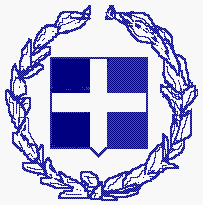 